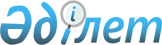 О внесении изменений и дополнений в распоряжение Премьер-Министра Республики Казахстан от 17 ноября 2005 года N 325-рРаспоряжение Премьер-Министра Республики Казахстан от 16 января 2007 года N 5-p



      Внести в 
 распоряжение 
 Премьер-Министра Республики Казахстан от 17 ноября 2005 года N 325-р "О Плане мероприятий по переходу на европейские авиационные требования отрасли гражданской авиации Республики Казахстан в период до 2008 года" следующие изменения и дополнения:



      в 
 Плане 
 мероприятий по переходу на европейские авиационные требования отрасли гражданской авиации Республики Казахстан в период до 2008 года, утвержденном указанным распоряжением:



      в графе 4 строки порядковый номер 2, аббревиатуру "МТК" заменить аббревиатурами "МТК (свод), МОН";



      строку, порядковый номер 5, исключить;



      строки, порядковые номера 4, 6 изложить в новой редакции:



"

                                                            ";

"

                                                            ";



      Примечание дополнить аббревиатурами следующего содержания:



      "МОН - Министерство образования и науки



      МАК - Межгосударственный авиационный комитет



      СНГ - Содружество Независимых Государств



      УТЦ - Учебно-тренировочный центр



      ICAO - Международная организация гражданской авиации".

      

Премьер-Министр


					© 2012. РГП на ПХВ «Институт законодательства и правовой информации Республики Казахстан» Министерства юстиции Республики Казахстан
				
 4.

Обеспечение



деятельности



с развитием



АО "Академия



гражданской



авиации"

Экспертная



оценка



необходи-



мых мате-



риально-



техничес-



ких,



учебных и



учебно-



методичес-



ких ресур-



сов для



обеспече-



ния соот-



ветствия



европей-



ских



требований



подготов-



ки, пере-



подготовки



авиацион-



ных кадров



в Академии



граждан-



ской



авиации.



Приведение



в соот-



ветствие с



европей-



скими



требова-



ниями



учебных и



лаборатор-



ных



помещений,



приобре-



тение



учебных и



компьютер-



ных



программ,



тренажер-



ных комп-



лексов для



подготовки



специалис-



тов на



западную



авиацион-



ную



технику.



Обучение и



сертифика-



ция



ведущими



зарубежны-



ми специа-



листами



сотрудни-



ков КГА



МТК и



препода-



вателей



Академии



граждан-



ской



авиации.



Проведение



семинара



по



внедрению



Европей-



ских



авиацион-



ных требо-



ваний в



Республике



Казахстан



с участием



предста-



вителей



ICAO, EASA



(JAA), МАК



и ассоциа-



ций УТЦ



стран СНГ.

МТК,



МОН,



Академия



граждан-



ской



авиации

до 31



декабря



2006



года

122.255

Рес-



пуб-



ликан-



ский



бюджет

6.

Информиро-



вание и



ознакомление



организаций



гражданской



авиации об



этапах



внедрения



JAR с



учетом опыта



ICAO, EASA,



МАК и



ассоциаций



УТЦ стран



СНГ.

Семинар-



совещание

МОН,



МТК,



Академия



граждан-



ской



авиации

Апрель



2007



года

Не



тре-



буются

Не



тре-



буются
